5ο Γυμνάσιο Νέας ΣμύρνηςΑΠΟΛΟΓΙΣΜΟΣ 2022-2023Η φετινή σχολική χρονιά κύλησε επιτέλους σε φυσιολογικούς ρυθμούς. Όλοι μας εκπαιδευτικοί, μαθητές και μαθήτριες είχαμε στερηθεί πολλά τα προηγούμενα χρόνια λόγω της πανδημίας. Φέτος, λοιπόν, το κέφι και η δημιουργικότητά μας ήταν δεδομένα.  Ας θυμηθούμε, λοιπόν, τις δραστηριότητες που πραγματοποιήσαμε από τον Σεπτέμβριο μέχρι σήμερα.Τον Σεπτέμβριο…γιορτάσαμε τη μέρα του σχολικού αθλητισμού με αθλοπαιδιές στο Δημοτικό Αθλητικό Κέντρο του Παλαιού Φαλήρου. Παίξαμε, αθληθήκαμε, διασκεδάσαμε.Τον Οκτώβριο…κάναμε τη σχολική μας γιορτή για την επέτειο της 28ης Οκτωβρίου και συμμετείχαμε στη μαθητική παρέλαση του Δήμου.Τον Νοέμβριο…πραγματοποιήσαμε ιστορικούς περιπάτους στο κέντρο των Αθηνών. Η Α’ τάξη επισκέφτηκε την Αρχαία Αγορά,  η Β’  ξεναγήθηκε σε βυζαντινές εκκλησιές  και η Γ’ έκανε μια ενδιαφέρουσα περιήγηση σε κτίσματα που αποτελούν απομεινάρια της τουρκοκρατούμενης Αθήνας. Το μάθημα της Ιστορίας έγινε πιο βιωματικό μ’ αυτόν τον τρόπο.Τον ίδιο μήνα, συμμετέχοντας στον εορτασμό της εξέγερσης του Πολυτεχνείου, αντιπροσωπία μαθητών και μαθητριών, συνοδευόμενη από καθηγήτριες του σχολείου μας, κατέθεσε στεφάνι στον χώρο του Πολυτεχνείου.ΔεκέμβριοςΟ μήνας ξεκίνησε με πολιτιστικές επισκέψεις. Η Α’ τάξη θαύμασε τα επιτεύγματα της αρχαίας ελληνικής τεχνολογίας στο Μουσείο Κοτσανά, η Β’  απόλαυσε μια επίσκεψη στο Μουσείο Ολυμπιακών αγώνων και η Γ’ παρακολούθησε το πρόγραμμα «Περί ανέμων και υδάτων» στο Αστεροσκοπείο της Πεντέλης.Τον ίδιο μήνα μας επισκέφτηκε κλιμάκιο του συλλόγου ''Παναγία Ευαγγελίστρια'' και στο πλαίσιο της παγκόσμιας μέρας αναπηρίας, μας μίλησαν για τις δυσκολίες που αντιμετωπίζουν τα άτομα με ειδικές ανάγκες, τονίζοντας πόσο σημαντική είναι η αποδοχή και η ενσυναίσθηση.  Στις 22 Δεκεμβρίου ήρθαν εκπρόσωποι της Ελληνικής ομοσπονδίας βόλλεϋ και μίλησαν στα παιδιά για την σημασία της άθλησης. Ο μήνας έκλεισε με τη γιορτή μας και το Χριστουγεννιάτικο παζάρι. Μέρος των εσόδων διατέθηκε για φιλανθρωπικούς σκοπούς. Παράλληλα οι μαθητές και οι μαθήτριες του Β1  συμμετείχαν στη δράση «Γίνε ένα αστέρι για ένα παιδί με σοβαρή ασθένεια» της οργάνωσης Make a wish.ΙανουάριοςΠαρακολουθήσαμε τη θεατρική παράσταση «Το συρματόπλεγμα», τιμώντας παράλληλα την παγκόσμια ημέρα μνήμης των θυμάτων του Ολοκαυτώματος. Μία παράσταση γεμάτη αντιπολεμικά μηνύματα ενάντια στον ρατσισμό και τον ναζισμό.Στο τέλος του μήνα ήρθε ένας επαγγελματίας στον τομέα της δημοσιογραφίας, ο κ.Γιάννης Ανδρουλιδάκης,  για να  μας βοηθήσει στο ξεκίνημα της σχολικής διαδικτυακής εφημερίδας.  Το όραμά μας πήρε σάρκα και οστά λίγο καιρό αργότερα. Η ηλεκτρονική μας εφημερίδα ονομάζεται HERODOTUS NEWS και μπορείτε να την διαβάσετε στην παρακάτω ηλεκτρονική διεύθυνση:    https://schoolpress.sch.gr/5gymneasmyrniherodotusnews/ΦεβρουάριοςΟι μαθητές και οι μαθήτριες της τρίτης τάξης επισκέφτηκαν το Ε.Κ στο ΕΠΑΛ της Νέας Σμύρνης  και ξεναγήθηκαν στα εργαστήρια στο πλαίσιο του σχολικού επαγγελματικού προσανατολισμού.Στις 13 Φλεβάρη η ομάδα θεατρολόγων ACT FOR ART μίλησε στα παιδιά της Α’ τάξης για το θεατρικό παιχνίδι και για το θέατρο γενικότερα, κάνοντας μια παρουσίαση πολλών επαγγελμάτων που σχετίζονται με τον καλλιτεχνικό χώρο.Τον ίδιο μήνα όλο το σχολείο πήγε στον κινηματογράφο για την παρακολούθηση μιας διαδραστικής ταινίας με θέμα τον σχολικό εκφοβισμό.  Τα παιδιά ανέβασαν στο European school radio ένα  podcast με το ίδιο θέμα και ένα τραγούδι ενάντια στο bullying.ΜάρτιοςΟ μήνας αυτός ξεκίνησε με ένα τραγικό γεγονός, το δυστύχημα στα Τέμπη. Όλοι μας εκφράσαμε την αγανάκτησή μας με ένα δρώμενο στην αυλή του σχολείου, δείχνοντας τη συμπαράστασή μας στις οικογένειες των θυμάτων και ευχόμενοι να μη συμβεί κάτι τέτοιο ξανά.Την πρώτη Κυριακή του μήνα έγινε ξενάγηση στο Βυζαντινό Μουσείο της Αθήνας. Συμμετείχαν μαθητές και μαθήτριες της Β’ τάξης, καθώς και γονείς που το επιθυμούσαν.Στις 9 Μαρτίου επισκέφτηκε το σχολείο μας μια κεραμίστρια, που μίλησε στους μαθητές για την τέχνη της κεραμικής και βοήθησε να φτιάξουν δικά τους έργα.Στις 14 του μήνα οι μαθητές και οι μαθήτριες της Β’ τάξης παρακολούθησαν βίντεο με αφορμή την παγκόσμια ημέρα του π 3,14 και στη συνέχεια πραγματοποίησαν σχετικό δρώμενο στο προαύλιο του σχολείου.Στο διάστημα 17-20 Μαρτίου τα παιδιά των δύο πολιτιστικών προγραμμάτων  έλαβαν μέρος στο 2ο Διεθνές Μαθητικό συνέδριο στη Φλωρεντία, παρουσιάζοντας την Ελευσίνα, πολιτιστική πρωτεύουσα της Ευρώπης για το 2023.  Αξίζει να δείτε τα παιδιά μας στα  πρακτικά του συνεδρίου:https://proceedings.elemasyn.gr/Firenze23/   (σελ. 60-61)Η γιορτή για την 25η Μαρτίου στέφτηκε από επιτυχία, καθώς και η συμμετοχή μας στη μαθητική παρέλαση.Στις 28 Μαρτίου μας επισκέφτηκε ο γνωστός μουσικοσυνθέτης Γιώργος Καζαντζής.  Η χορωδία του σχολείου ερμήνευσε κομμάτια του. Ακολούθησε συζήτηση, όπου οι μαθητές έθεσαν τις απορίες τους για τη μουσική σύνθεση. Η συνέντευξη ανέβηκε στο κανάλι μας στο μαθητικό ραδιόφωνο. Αξίζει να την αναζητήσετε και να την ακούσετε.ΑπρίλιοςΣτις 5 Απριλίου ήρθε στο σχολείου η ομάδα ΔΙΟΤΙΜΑ και έγινε συζήτηση για την έμφυλη βία και την ισότητα.ΜάιοςΣτις 4-6 του μήνα πραγματοποιήθηκε η εκδρομή της περιβαλλοντικής ομάδας στο ΚΠΕ Φιλιππιάδας. Την παράσταση κουκλοθέατρου της ομάδας μπορείτε να την παρακολουθήσετε στον παρακάτω σύνδεσμο: https://www.youtube.com/watch?v=zcK_GcWULrcΣτις 11, 18 και 23 ομάδα ειδικών από το Κέντρο Υγείας Καλλιθέας μίλησαν στα παιδιά για θέματα που αφορούν στην σεξουαλική υγεία. Στις 23 του μήνα επισκέφτηκε το σχολείο ο κ. Γεωργουδής,  ο πρόεδρος της ΕΛΕΜΑΣΥΝ, της εταιρίας που διοργανώνει τα ελληνικά μαθητικά συνέδρια, και οι μαθητές που συμμετείχαν στο  μαθητικό συνέδριο στη Φλωρεντία του πήραν συνέντευξη. Μπορείτε να ενημερωθείτε σχετικά στο κανάλι μας στο μαθητικό ραδιόφωνο.Το σχολείο μας επισκέφτηκε επίσης ομάδα ειδικών από το Κέντρο Υγείας Νέου Κόσμου, που μίλησε στους μαθητές για τη σημασία της εθελοντικής αιμοδοσίας.Λίγο πριν τη λήξη της σχολικής χρονιάς, την Παρασκευή 26 Μαΐου έγινε η έκθεση ζωγραφικής και τεχνολογίας με έργα των μαθητών ανοιχτή για το κοινό.  Την ίδια μέρα πραγματοποιήθηκε η έκθεση Βιομιμητικής που οργάνωσαν οι μαθητές στο πλαίσιο του μαθήματος της Βιολογίας.Παράλληλες δράσειςΟι μαθητές συμμετείχαν στην συγκέντρωση αγαθών πρώτης ανάγκης καθώς και τροφίμων, για την ανακούφιση των πληγέντων από τους σεισμούς Τουρκίας και Συρίας.  Τα αγαθά αυτά επιδόθηκαν στον Ερυθρό Σταυρό. Την χρονική περίοδο Ιανουαρίου- Μαρτίου ‘23, διοργανώθηκε από το Γαλλικό Ινστιτούτο Αθηνών συνεργασία με θέμα το '' Cabinet des Curiosites '', όπου συμμετείχαν μαθητές της Α' και Β' Γυμνασίου.Παράλληλα πραγματοποιήθηκαν ενδοσχολικά πρωταθλήματα σκακιού και βόλλεϋ. Πρωταθλήτρια στο βόλλεϋ αναδείχτηκε η ομάδα του τμήματος Γ1.Επιπλέον στο πλαίσιο των Μαθηματικών της Β’  γυμνασίου, οι μαθητές συμμετείχαν στην δράση '' Μικροί Στατιστικολόγοι'' και, αφού συνέταξαν τις ερωτήσεις, οι οποίες αφορούσαν θέματα που τους απασχολούν, έκαναν στατιστική έρευνα που απευθυνόταν σε όλους τους μαθητές του σχολείου. Τα συμπεράσματα θα ανακοινωθούν στην ηλεκτρονική εφημερίδα του σχολείου.Επίσης οι μαθητές έλαβαν μέρος σε πολλούς διαγωνισμούς, όπως μαθηματικών, ποιήματος, τραγουδιού.Στον διαγωνισμό φυσικής πέντε μαθητές διακρίθηκαν με εύφημο μνεία, και στον οικονομικό διαγωνισμό του ΕΚΠΑ πέντε μαθητές και μαθήτριές μας κέρδισαν βραβεία.Σχολικοί περίπατοιΔεν πρέπει να ξεχνάμε και την ανάγκη των παιδιών για χαλάρωση και κοινωνικοποίηση.Κατά τη διάρκεια της σχολικής χρονιάς πραγματοποιήθηκαν σχολικοί περίπατοι στο Καβούρι , στο Πολιτιστικό Ίδρυμα Σταύρος Νιάρχος, στο Άλσος της Νέας Σμύρνης. Η ημερήσια εκδρομή του σχολείου είχε προορισμό τη Βοιωτία. Επισκεφτήκαμε το Μουσείο Θυμάτων Ολοκαυτώματος στο Δίστομο και θαυμάσαμε την αρχιτεκτονική και τα υπέροχα ψηφιδωτά στον Όσιο Λουκά. Τέλος, απολαύσαμε τη βόλτα μας στο υπέροχο τοπίο στην Κρύα της Λιβαδειάς.ΕΥΧΟΜΑΣΤΕ ΣΕ ΟΛΕΣ ΚΑΙ ΟΛΟΥΣ«ΚΑΛΟ ΚΑΛΟΚΑΙΡΙ»ΚΑΙ ΑΠΟ ΣΕΠΤΕΜΒΡΗ… ΕΤΟΙΜΟΙ ΓΙΑ ΝΕΕΣ ΔΡΑΣΕΙΣ!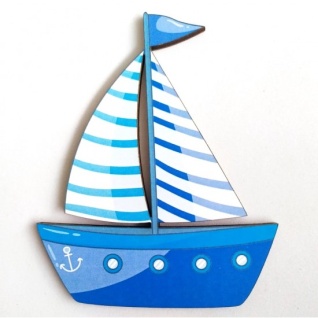 